Hello, Coaches!AYSO Region 363 is proud to invite your team to the 5th Annual Moorpark Tune-Up Tournament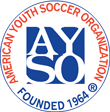 Sponsored by AYSO Region 363 Moorpark, California5th Annual Moorpark Tune-UpTournament InformationMoorpark Tune Up TournamentScope:AYSO Invitational – open only to AYSO EXTRA teams and AYSO Club teams from all Sections.  When:Saturday & Sunday, August 22nd and 23rd 2015 – No Rain Date.Where:The tournament will be held at Arroyo Vista Fields in Moorpark, California. There is no charge for parking. No pets are allowed at fields.Who:AYSO EXTRA and AYSO Club boys and girls teams in age divisions: U-15 (11v11) 16 players max., U-14 & U-13 (11v11) 15 players max., U-12 & U-11 (9v9) 12 players max. and U-9 & U-10 (7v7) 10 players max. Players must be registered to play in the AYSO 2015 EXTRA program or on a 2015 AYSO Club team.  Guest players from the same Region’s primary program will be allowed (3 maximum per team). Co-ed teams will not be accepted.What:Each team will be guaranteed 4 games. All games will be as follows: 60 min. for U-15, U-14, U-13, U-12 and U-11, 50 min. for U-9/U-10.Why:The Moorpark Tune Up Tournament is being conducted as a fundraiser by Region 363 program to raise funds to reduce player registration fees, buy equipment, and provide scholarships for players in the EXTRA and Challenge programs.Awards:All players and 2 coaches per team will receive a tournament pin.   Entry Fee, Refunds:$650 for U-15, U-14 & U-13 (entry fee $400 plus referee deposit $250), $600 for U-12 & U-11 (entry fee $350 plus referee deposit $250), and $550 (entry fee $300 plus referee deposit $250) for U-9 & U-10. A full refund will be issued if the tournament is canceled and cannot be rescheduled or if a team withdraws 30 or more days before the tournament.  Within 200 days of the tournament, a refund is provided only if a replacement team is found.Referee Fee, Refunds:A $250 Referee Deposit will be collected. Each team is asked to provide a qualified to the level of that team, 3-person referee team to cover 3 games during the tournament. Each team’s registration packet will be considered incomplete without the referee form.  Rules:A full set of tournament rules are posted on the tournament website.Acceptance:The application deadline is 20 days prior to the tournament. Applications will be considered upon receipt of complete information on a first-come, first-served basis.  Teams will be notified of acceptance status by e-mail and accepted teams will be posted on the website on a weekly basis. Once a division is full, teams will be given the option to have their complete application returned or to be placed on the waiting list.How:Team entry applications and all necessary forms are available on the tournament website.
Please send one Region check that covers all fees, along with the Tournament Application, Referee Information Form, and eayso Team Roster to the Tournament Registrar address below. Regional Commissioner must sign the application and team roster.  The appropriate Referee Administrator must sign the Referee Information Form. The application will not be accepted until hard copies of ALL of the above are signed and received. Make region check payable to: AYSO Region 363.Address:Moorpark AYSO, PO Box 241, Moorpark, CA  93020Information:E-mail tournaments@moorparkayso.org
Web site www.moorparkayso.org